Les questionnaires interactifs en soutien à l’apprentissageBilan de mon expérimentation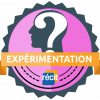 Partagez-nous le lien du questionnaire interactif que vous avez utilisé, créé ou modifié ici:Quelle est votre intention pédagogique? Pourquoi avez-vous choisi cet outil? À quels besoins spécifiques ou contraintes technologiques répond-il?(nombre d’outils, connexion, types de questions, accès aux réponses, fonctions d’accessibilité, enseignement synchrone ou asynchrone, rétroaction instructive ou collaboration, coédition, etc.)Retour réflexif sur mon expérimentation. Vos éléments de réponses peuvent s’appuyer sur vos propres observations ou les commentaires de vos élèves. Qu’est-ce que vous avez apprécié dans votre expérimentation? Quels ont été les commentaires des élèves? Quelles difficultés avez-vous rencontrées? 